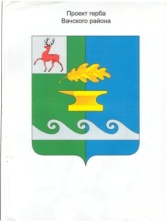 Сельский Совет Чулковского сельсовета Вачского муниципального района Нижегородской области РЕШЕНИЕот  15.06.2018 г.										№ 13О внесении изменений в решение сельского Совета Чулковского сельсовета Вачского муниципального района Нижегородской области от 07.11.2017 г. № 33 «Об утверждении Правил благоустройства и содержания территории Чулковского сельсовета Вачского муниципального районаНижегородской области»        В связи с приведением отдельных муниципальных актов в соответствие с Федеральным законом от 06 октября 2003 года № 131-ФЗ «Об общих принципах организации местного самоуправления в Российской Федерации» (в редакции Федерального закона от 29.12.2017 года № 463-ФЗ)  сельский Совет РЕШИЛ:1. Внести в Правила благоустройства и содержание территории Чулковского сельсовета Вачского муниципального района Нижегородской области, утвержденные решением сельского Совета Чулковского сельсовета Вачского муниципального района Нижегородской области от 07.11.2017 г. № 33 (далее – Правила), следующие изменения:1.1. Пункт 2 главы 1 Правил изложить в следующей редакции:«2. Правила устанавливают единые и обязательные к исполнению требования в сфере благоустройства, обеспечению доступности поселенческой среды и регулируют вопросы:1) содержания территорий общего пользования и порядка пользования такими территориями;2) внешнего вида фасадов и ограждающих конструкций зданий, строений, сооружений;3) проектирования, размещения, содержания и восстановления элементов благоустройства, в том числе после проведения земляных работ;4) организации освещения территории муниципального образования, включая архитектурную подсветку зданий, строений, сооружений;5) организации озеленения территории муниципального образования, включая порядок создания, содержания, восстановления и охраны расположенных в границах населенных пунктов газонов, цветников и иных территорий, занятых травянистыми растениями;6) размещения информации на территории муниципального образования, в том числе установки указателей с наименованиями улиц и номерами домов, вывесок;7) размещения и содержания детских и спортивных площадок, площадок для выгула животных, парковок (парковочных мест), малых архитектурных форм;8) организации пешеходных коммуникаций, в том числе тротуаров, аллей, дорожек, тропинок;9) обустройства территории муниципального образования в целях обеспечения беспрепятственного передвижения по указанной территории инвалидов и других маломобильных групп населения;10) уборки территории муниципального образования, в том числе в зимний период;11) организации стоков ливневых вод;12) порядка проведения земляных работ;13) участия, в том числе финансового, собственников и (или) иных законных владельцев зданий, строений, сооружений, земельных участков (за исключением собственников и (или) иных законных владельцев помещений в многоквартирных домах, земельные участки под которыми не образованы или образованы по границам таких домов) в содержании прилегающих территорий;14) определения границ прилегающих территорий в соответствии с порядком, установленным законом субъекта Российской Федерации;15) праздничного оформления территории муниципального образования;16) порядка участия граждан и организаций в реализации мероприятий по благоустройству территории муниципального образования;17) осуществления контроля за соблюдением правил благоустройства территории муниципального образования.».2. Обнародовать настоящее решение на территории Чулковского сельсовета в установленном порядке.3. Настоящее решение вступает в силу со дня его официального обнародования.    4. Решение было принято  с участием представителя прокуратуры Вачского района.Глава местного самоуправления		                                 Н.И. Сорокина